COVID 19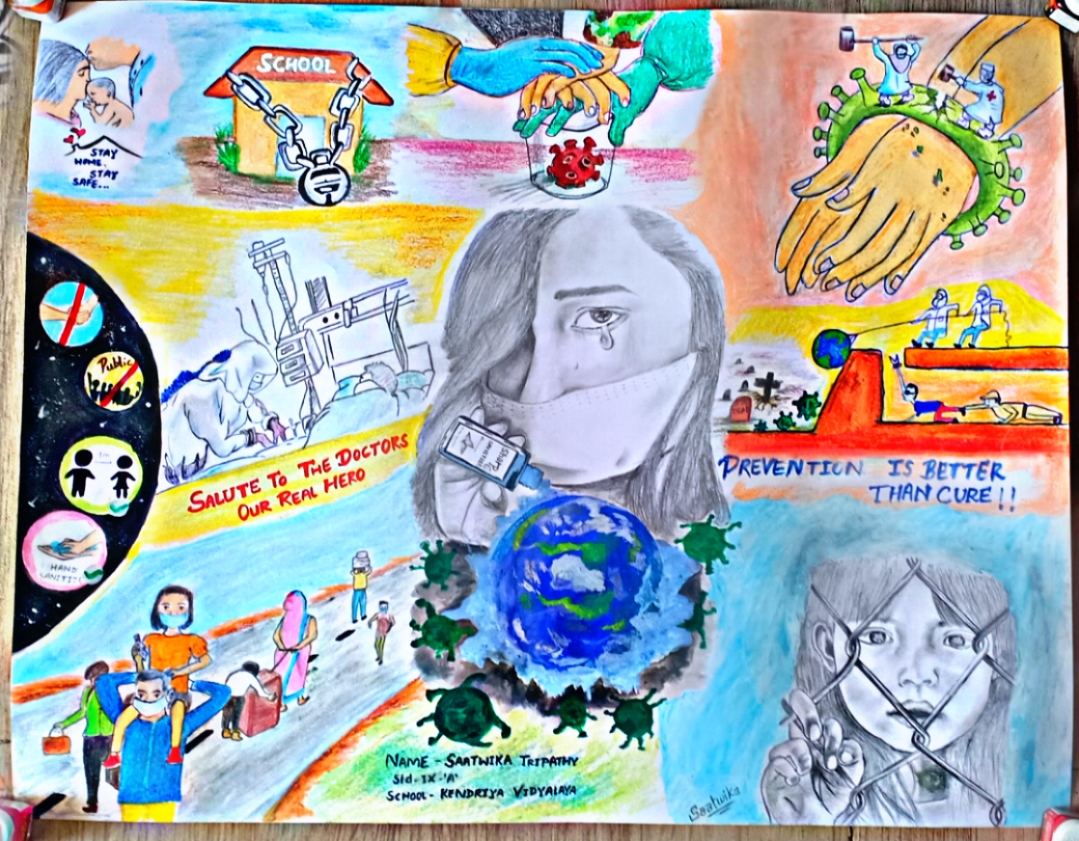 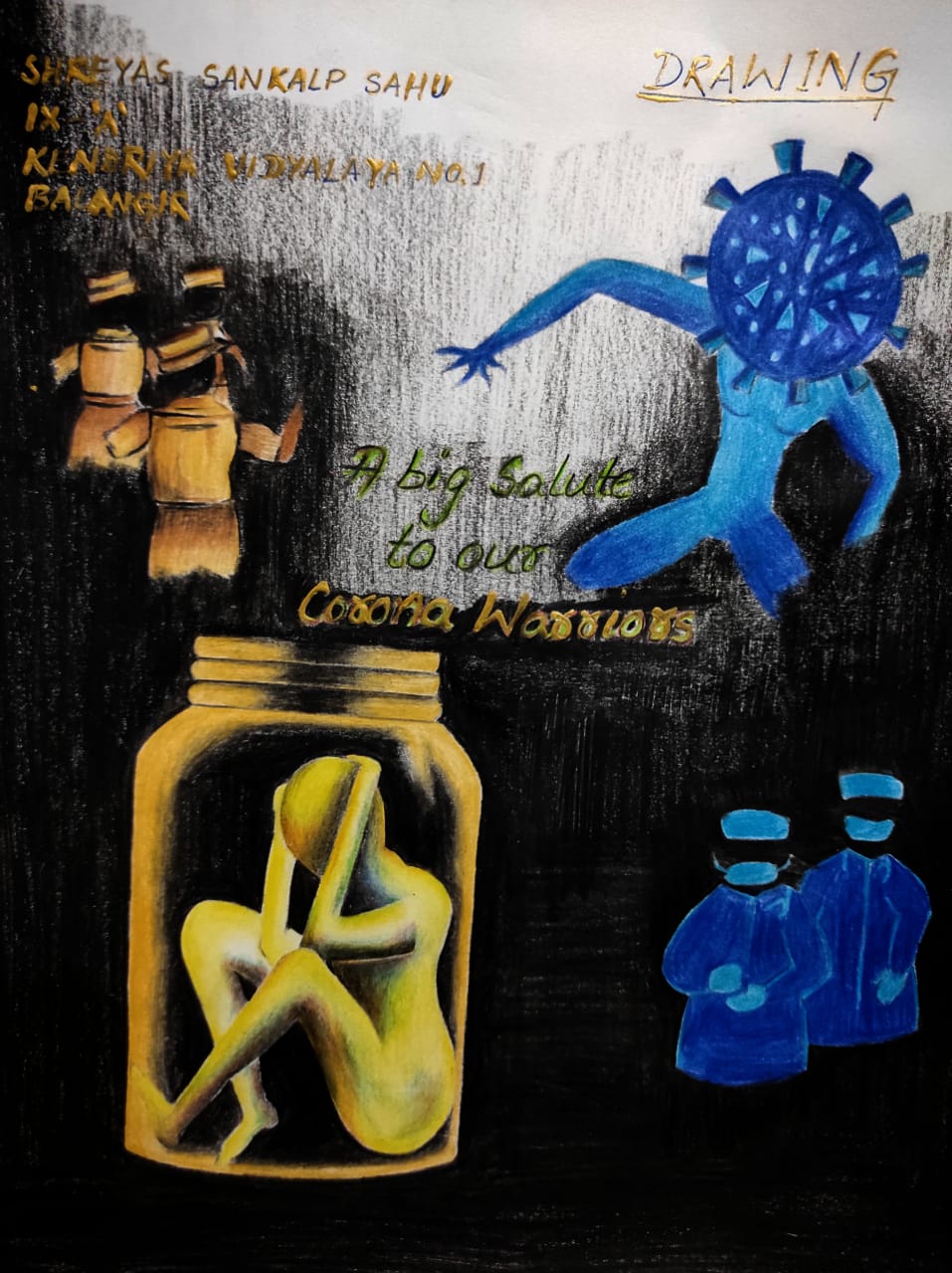 